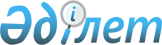 О снятии ограничительных мероприятий и признании утратившим силу решения акима Алтыкарасуского сельского округа от 27 августа 2019 года № 10 "Об установлении ограничительных мероприятий"Решение акима Алтыкарасуского сельского округа Темирского района Актюбинской области от 5 декабря 2019 года № 13. Зарегистрировано Департаментом юстиции Актюбинской области 6 декабря 2019 года № 6523
      В соответствии со статьями 35, 37 Закона Республики Казахстан  от 23 января 2001 года "О местном государственном управлении и самоуправлении в Республике Казахстан", статьей 10-1 Закона Республики Казахстан от 10 июля 2002 года "О ветеринарии" и на основании представления главного государственного ветеринарно-санитарного инспектора Темирской районной территориальной инспекции Комитета ветеринарного контроля и надзора Министерства сельского хозяйства Республики Казахстан от 20 ноября 2019 года № 2-14-07/287 аким Алтыкарасуского сельского округа РЕШИЛ:
      1. Снять ограничительные мероприятия установленные на территории крестьянского хозяйства "Нурсултан" расположенного в сельском округе Алтыкарасу, в связи с проведением комплекса ветеринарных мероприятий по ликвидации заболевания бруцеллеза среди крупного рогатого скота.
      2. Признать утратившим силу решение акима Алтыкарасуского сельского округа от 27 августа 2019 года № 10 "Об установлении ограничительных мероприятий" (зарегистрированное в Реестре государственной регистрации нормативных правовых актов № 6375, опубликованное 3 сентября 2019 года в Эталонном контрольном банке нормативных правовых актов Республики Казахстан в электронном виде).
      3. Государственному учреждению "Аппарат акима Алтыкарасуского сельского округа" в установленном законодательством порядке обеспечить государственную регистрацию настоящего решения в Департаменте юстиции Актюбинской области.
      4. Контроль за исполнением настоящего решения оставляю за собой.
      5. Настоящее решение вводится в действие со дня его первого официального опубликования.
					© 2012. РГП на ПХВ «Институт законодательства и правовой информации Республики Казахстан» Министерства юстиции Республики Казахстан
				
      Аким сельского округа

М. Алишов
